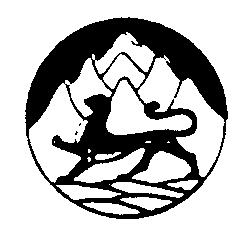 АДМИНИСТРАЦИЯ МЕСТНОГО САМОУПРАВЛЕНИЯАЛАГИРСКОГО РАЙОНАРЕСПУБЛИКИ СЕВЕРНАЯ ОСЕТИЯ - АЛАНИЯП О С Т А Н О В Л Е Н И Еот «_08_» ___12___2020г.                                                             № __922___г. АлагирО внесении изменений в постановление АМСУ Алагирского района от 31.10.2017г. №1348 Во исполнение Протеста Прокурора Алагирского района РСО-Алания на постановление АМСУ Алагирского района от 31.10.2017г. №1348 от 01.12.2020г. №19-2020, с целью приведения нормативных правовых актов в соответствии с действующим законодательством, администрация местного самоуправления Алагирского района РСО-Алания постановляет: Внести изменения в постановление АМСУ Алагирского района  РСО-Алания от 31.10.2017г. №1348 «Об утверждении муниципальной программы «Поддержка и развитие малого и среднего предпринимательства в Алагирском районе на 2018-2020 годы»».1.1. Раздел Паспорта  муниципальной программы «Объемы ассигнования Программы изложить в следующей редакции «Общий объем финансирования – 190 тыс.руб. в том числе из местного бюджета – 190 тыс.руб. Из них: 2018г – 50 тыс.руб. 2019г – 50 тыс.руб. 2020г – 90 тыс.руб.»1.2. В подразделе 4.4. основные мероприятия Программы «Грантовая поддержка субъектов ремесленной деятельности» объем финансирования на 2020 год «50» тысяч заменить на «90» тысяч.1.3. В разделе «Итого» основных мероприятий программы объем финансирования всего «150» тысяч заменить на «190» тысяч,  на 2020 год  «50» тысяч заменить на «90» тысяч. Постановление вступает в силу с момента опубликования (обнародования) и распространяется на правоотношения, возникшие с 1 января 2020 года.Контроль за исполнением данного постановления  возложить на              заместителя главы АМСУ Алагирского района Гагиева Г.Б.Глава администрации                                                                        А.А. Бутаев